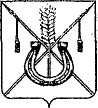 АДМИНИСТРАЦИЯ КОРЕНОВСКОГО ГОРОДСКОГО ПОСЕЛЕНИЯКОРЕНОВСКОГО РАЙОНАПОСТАНОВЛЕНИЕот 01.03.2019	                                                    			  № 182г. КореновскОб утверждении отчета о реализации ведомственной целевойпрограммы «Проведение мероприятий, направленных наукрепление правопорядка, профилактики правонарушенийна территории Кореновского городского поселенияКореновского района на 2018 год», за 2018 годВ соответствии с постановлением администрации Кореновского городского поселения Кореновского района от 11 сентября 2018 года № 1152 «Об утверждении Порядка разработки, утверждения и реализации ведомственных целевых программ в Кореновском городском поселении Кореновского района» администрация Кореновского городского поселения Кореновского района                        п о с т а н о в л я е т:1. Утвердить отчет о реализации ведомственной целевой программы по проведению мероприятий, направленных на укрепление правопорядка, профилактики правонарушений на территории Кореновского городского поселения Кореновского района на 2018 год, утвержденной постановлением администрации Кореновского городского поселения Кореновского района       от 5 декабря 2017 года № 2170 «Об утверждении ведомственной целевой программы по проведению мероприятий, направленных на укрепление правопорядка, профилактики правонарушений на территории Кореновского городского поселения Кореновского района на 2018 год, за 2018 год (с изменениями от 31 августа 2018 года № 1107) (прилагается).2. Общему отделу администрации Кореновского городского поселения Кореновского района (Питиримова) обеспечить размещение настоящего постановления на официальном сайте администрации Кореновского городского поселения Кореновского района в информационно- телекоммуникационной сети «Интернет».3. Контроль за выполнением настоящего постановления возложить                      на заместителя главы Кореновского городского поселения Кореновского              района М.В. Колесову.4. Постановление вступает в силу со дня его подписания. ГлаваКореновского городского поселенияКореновского района                                                                           М.О. ШутылевОТЧЕТ  о реализации мероприятий ведомственной целевой программы «Проведение мероприятий, направленных на укрепление правопорядка, профилактики правонарушений на территории Кореновского городского поселения Кореновского района на 2018 год», за 2018 годВедомственная целевая программа «Проведение мероприятий, направленных на укрепление правопорядка, профилактики правонарушений на территории Кореновского городского поселения Кореновского района на                 2018 год» была утверждена постановлением администрации Кореновского городского поселения Кореновского района 5 декабря 2017 года № 2170 «Об утверждении ведомственной целевой программы по проведению мероприятий, направленных на укрепление правопорядка, профилактики правонарушений на территории Кореновского городского поселения Кореновского района на                    2018 год, за 2018 год (с изменениями от 31 августа 2018 года № 1107).Общий объем финансирования программы из бюджета Кореновского городского поселения Кореновского района на 2018 год составил 406,0 тыс. рублей. Внебюджетных, краевых, федеральных источников не было. В 2018 году в рамках реализации Программы предусматривалось выполнение мероприятий:1. Организация участия членов Кореновского городского казачьего общества в решении вопросов профилактики правонарушений на территории Кореновского городского поселения (участие в охране общественного порядка) объем финансирования данного пункта составлял 256,0 тыс. рублей из бюджета Кореновского городского поселения Кореновского района.2.	Осуществление материального стимулирования деятельности народных дружинников, участвующих в охране общественного порядка на территории Кореновского городского поселения Кореновского района в ночное время и при проведении мероприятий с массовым участием граждан объем финансирования данного пункта составлял 150,0 тыс. рублей из бюджета Кореновского городского поселения Кореновского района.Запланированные и выделенные денежные средства на реализацию вышеуказанной ведомственной целевой программы освоены в полном объёме.Все запланированные мероприятия реализованы в полном объеме.Согласно анализу, 453 (АППГ 485) раз члены народной дружины и Кореновского городского казачьего общества приняли участие в рейдовых мероприятиях по охране общественного порядка в рамках реализации Федерального закона от 2 апреля 2014 года № 44-ФЗ «Об участии граждан в охране общественного порядка», Закона Краснодарского края от 28 июня                     2007 года № 1267-КЗ «Об участии граждан в охране общественного порядка в Краснодарском крае» на территории Кореновского городского поселения Кореновского района. Оказано содействие в выявлении 25(АППГ 1) административных правонарушений (18- ст. 20.20), (2-ст. 20.21), (1-ст. 20.1),                   (1-ст.20.22), (3-ст.6.24). И в выявлении несовершеннолетних, нарушивших требования «детского закона» (5 (АППГ 3) несовершеннолетних)Программными мероприятиями достигнуты следующие цели:1) укрепление правопорядка и повышение уровня общественной безопасности.Начальникорганизационно-кадрового отделаадминистрации Кореновского городского поселения Кореновского района                                                   Я.Е. СлепокуроваПРИЛОЖЕНИЕУТВЕРЖДЕНпостановлением администрацииКореновского городского поселения Кореновского районаот 01.03.2019 № 182